РЕШЕНИЕСовета депутатов муниципального образования «Муниципальный округ Кизнерский район Удмуртской Республики»Принято Советом депутатов                      				                      04 февраля 2022 годаВ соответствии с Федеральными законами от 6 октября 2003 года N 131-ФЗ "Об общих принципах организации местного самоуправления в Российской Федерации", от 25 декабря 2008 года N 273-ФЗ "О противодействии коррупции", Законом Удмуртской Республики от 20 сентября 2007 года N 55-РЗ "О мерах по противодействию коррупционным проявлениям в Удмуртской Республике", на основании Устава муниципального образования «Муниципальный округ Кизнерский район Удмуртской Республики»Совет депутатов муниципального образования «Муниципальный округ Кизнерский район Удмуртской Республики» РЕШАЕТ:1. Утвердить Положение о порядке сообщения лицом, замещающим муниципальную должность, о возникновении личной заинтересованности при осуществлении своих полномочий, которая приводит или может привести к конфликту интересов в соответствии с приложением к данному Решению.2. Уполномочить комиссию по координации работы по противодействию коррупции в муниципальном образовании «Муниципальный округ Кизнерский район Удмуртской Республики» рассматривать вопросы, касающиеся соблюдения требований к служебному (должностному) поведению и урегулирования конфликта интересов в отношении Главы муниципального образования "Муниципальный округ Кизнерский район Удмуртской Республики" и депутатов Совета депутатов муниципального образования "Муниципальный округ Кизнерский район Удмуртской Республики".3. Признать утратившим силу следующие решения:- Решение Кизнерского районного Совета депутатов от 27.04.2016 г. № 27/12 «Об основаниях и порядке сообщения депутатами Кизнерского районного Совета депутатов о возникновении личной заинтересованности при осуществлении своих полномочий, которая приводит или может привести к конфликту интересов»;- Решение Кизнерского районного Совета депутатов от 07.12.2016 г. № 3/15 «О внесении изменений в решение Кизнерского районного Совета депутатов от 27.04.2016 г. № 27/12 «Об основаниях и порядке сообщения депутатами Кизнерского районного Совета депутатов о возникновении личной заинтересованности при осуществлении своих полномочий, которая приводит или может привести к конфликту интересов»;- Решение Кизнерского районного Совета депутатов от 20.06.2018 г. № 12/09 «О внесении изменений в решение Кизнерского районного Совета депутатов от 27.04.2016 г. № 27/12 «Об основаниях и порядке сообщения депутатами Кизнерского районного Совета депутатов о возникновении личной заинтересованности при осуществлении своих полномочий, которая приводит или может привести к конфликту интересов»;4. Настоящее Решение вступает в силу со дня его официального опубликования (обнародования). Глава муниципального образования «Муниципальныйокруг Кизнерский район Удмуртской Республики»	                                           А.И. ПлотниковПредседатель Совета депутатов муниципального образования «Муниципальный округ Кизнерский район Удмуртской Республики»	                                                                                   В.П. Андреевп. Кизнер04 февраля 2022 года                                                                            № 5/6    Проект вносит:Начальник правового отдела                                                                                      Овсянников А.С.Согласовано:Руководитель Аппарата Главы района,районного Совета депутатов и Администрации района                                                Кумаева  Е.В.Начальник организационно - кадровогоотдела                                                                                                                                Копылова Р.В.УТВЕРЖДЕНОрешением Совета депутатовмуниципального образования«Муниципальный округ Кизнерский район Удмуртской Республики» от 04 февраля 2022года  № 5/___ПОЛОЖЕНИЕо порядке сообщения лицом, замещающим муниципальную должность, о возникновении личной заинтересованности при осуществлении своих полномочий, которая приводит или может привести к конфликту интересов1. Настоящее Положение устанавливает порядок сообщения депутатом Совета депутатов муниципального образования "Муниципальный округ Кизнерский район Удмуртской Республики" и Главой муниципального образования «Муниципальный округ Кизнерский район Удмуртской Республики» (далее – лицо, замещающее муниципальную должность) о возникновении личной заинтересованности при осуществлении своих полномочий, которая приводит или может привести к конфликту интересов. 2. Лицо, замещающее муниципальную должность при наличии оснований и в порядке, которые определяются настоящим Положением, обязан сообщать в комиссию по координации работы по противодействию коррупции в муниципальном образовании «Муниципальный округ Кизнерский район Удмуртской Республики» (далее – комиссия), о возникновении личной заинтересованности при осуществлении своих полномочий, которая приводит или может привести к конфликту интересов, а также принимать меры по предотвращению или урегулированию такого конфликта. 3. В соответствии с Федеральным законом от 25 декабря 2008 года № 273-ФЗ «О противодействии коррупции» под конфликтом интересов в настоящем Положении понимается ситуация, при которой личная заинтересованность (прямая или косвенная) лица, замещающего муниципальную должность влияет или может повлиять на надлежащее, объективное и беспристрастное осуществление им полномочий лица, замещающего муниципальную должность. Под личной заинтересованностью понимается возможность получения доходов в виде денег, иного имущества, в том числе имущественных прав, услуг имущественного характера, результатов выполненных работ или каких-либо выгод (преимуществ) лицом, замещающим муниципальную должность и (или) состоящими с ним в близком родстве или свойстве лицами (родителями, супругами, детьми, братьями, сѐстрами, а также братьями, сѐстрами, родителями, детьми супругов и супругами детей), гражданами или организациями, с которыми лицо, замещающее муниципальную должность и (или) лица, состоящие с ним в близком родстве или свойстве, связаны имущественными, корпоративными или иными близкими отношениями. 4. Возникновение личной заинтересованности при осуществлении полномочий лица, замещающего муниципальную должность, которая приводит или может привести к конфликту интересов (далее – личная заинтересованность), возможно в следующих случаях: 1) лицо, замещающее муниципальную должность осуществляет свои полномочия, в том числе при принятии кадровых решений, в отношении лиц, состоящих с ним в близком родстве или свойстве, и (или) иных лиц, с которыми связана личная заинтересованность лица, замещающего муниципальную должность; 2) лица, состоящие в близком родстве или свойстве с лицом, замещающим муниципальную должность, или иные лица, с которыми связана личная заинтересованность лица, замещающего муниципальную должность, выполняют или собираются выполнять оплачиваемую работу на условиях служебного контракта, трудового или гражданско-правового договора в Совете депутатов муниципального образования "Муниципальный округ Кизнерский район Удмуртской Республики" и Администрации муниципального образования «Муниципальный округ Кизнерский район Удмуртской Республики»; 3) лицо, замещающее муниципальную должность на платной основе участвует в выполнении работы, заказчиком которой является Совет депутатов муниципального образования "Муниципальный округ Кизнерский район Удмуртской Республики" и (или) Администрации муниципального образования «Муниципальный округ Кизнерский район Удмуртской Республики»; 4) лицо, замещающее муниципальную должность участвует в принятии решения о закупке Советом депутатов муниципального образования "Муниципальный округ Кизнерский район Удмуртской Республики" или Администрацией муниципального образования «Муниципальный округ Кизнерский район Удмуртской Республики» товаров, являющихся результатами интеллектуальной деятельности, исключительными правами на которые обладает он сам, лица, состоящие с ним в близком родстве или свойстве, или иные лица, с которыми связана личная заинтересованность депутата; 5) лицо, замещающее муниципальную должность и (или) лица, состоящие с ним в близком родстве или свойстве, владеют ценными бумагами организации, в отношении которой депутат осуществляет свои полномочия; 6) лицо, замещающее муниципальную должность осуществляет свои полномочия в отношении банков и кредитных организаций, в которых он, лица, состоящие с ним в близком родстве или свойстве, или иные лица, с которыми связана личная заинтересованность депутата, имеют вклады либо взаимные обязательства, связанные с оказанием финансовых услуг (кредитные обязательства, оказание брокерских услуг по участию в организованных торгах на рынке ценных бумаг и др.); 7) лицо, замещающее муниципальную должность, лица, состоящие с ним в близком родстве или свойстве, или иные лица, с которыми связана личная заинтересованность депутата, получают подарки или иные блага (бесплатные услуги, скидки, ссуды, оплату развлечений, отдыха, транспортных расходов и т.д.) от физических лиц и (или) организаций, в отношении которых лицо, замещающее муниципальную должность осуществляет свои полномочия; 8) лицо, замещающее муниципальную должность осуществляет свои полномочия в отношении физических лиц или организаций, которые предоставляли или предоставляют услуги, в том числе платные, лицу, замещающему муниципальную должность, лицам, состоящим с ним в близком родстве или свойстве, или иным лицам, с которыми связана личная заинтересованность лица, замещающего муниципальную должность; 9) лицо, замещающее муниципальную должность осуществляет свои полномочия в отношении организации, перед которой лицо, замещающее муниципальную должность и (или) лица, состоящие с ним в близком родстве или свойстве, имеют имущественные обязательства;  10) лицо, замещающее муниципальную должность осуществляет свои полномочия в отношении организации, владельцем, руководителем или членом органов управления которой он является или являлся до избрания лицом, замещающим муниципальную должность; 11) лицо, замещающее муниципальную должность осуществляет свои полномочия в отношении кредиторов организации, владельцами или членами органов управления которых являются лица, состоящие с ним в близком родстве или свойстве; 12) лицо, замещающее муниципальную должность осуществляет свои полномочия в отношении организации, которая имеет имущественные обязательства перед лицом, замещающим муниципальную должность, лицами, состоящими с ним в близком родстве или свойстве, или иными лицами, с которыми связана личная заинтересованность лица, замещающего муниципальную должность; 13) лицо, замещающее муниципальную должность использует информацию, полученную в ходе осуществления своих полномочий и временно недоступную широкой общественности, для получения конкурентных преимуществ при совершении коммерческих операций; 14) иных случаях. 5. В случае возникновения личной заинтересованности лицо, замещающее муниципальную должность обязан сообщить об этом в комиссию, подав уведомление по форме согласно приложению к настоящему Положению (далее – уведомление). 6. Уведомление подаѐтся лицом, замещающим муниципальную должность не позднее трех рабочих дней со дня, когда лицу, замещающему муниципальную должность стало известно (должно было стать известно) о возникновении личной заинтересованности. 7. При невозможности по уважительным причинам (болезнь, отпуск, нахождение в командировке) подачи уведомления в срок, предусмотренный пунктом 6 настоящего Положения, лицо, замещающее муниципальную должность обязан подать уведомление не позднее трех рабочих дней со дня прекращения обстоятельств, предусмотренных настоящим пунктом. 8. К уведомлению могут прилагаться имеющиеся у лица, замещающего муниципальную должность материалы, подтверждающие информацию, изложенную в уведомлении. 9. Уведомление подаѐтся лицом, замещающим муниципальную должность в комиссию через организационно-кадровый отдел аппарата Главы района, районного Совета депутатов и Администрации района (далее кадровый отдел). 10. Уведомление немедленно в день поступления регистрируется кадровым отделом в Журнале регистрации уведомлений лиц, замещающих муниципальную должность (далее – Журнал). 11. В Журнал вносится следующая информация: 1) регистрационный номер уведомления; 2) дата и время регистрации уведомления; 3) фамилия, имя, отчество депутата, подавшего уведомление; 4) краткое содержание уведомления; 5) количество листов уведомления и прилагаемых к нему материалов; 6) фамилия, имя, отчество должностного лица кадрового отдела, принявшего и зарегистрировавшего уведомление;  7) отметка о выдаче (направлении) копии зарегистрированного уведомления лицу, замещающему муниципальную должность, подавшему уведомление. Журнал должен быть прошит, пронумерован и заверен печатью Совета депутатов муниципального образования "Муниципальный округ Кизнерский район Удмуртской Республики". 12. Копия уведомления немедленно после его регистрации с отметкой о регистрации выдаѐтся (а в случае поступления уведомления по почте – направляется) лицу, замещающему муниципальную должность, подавшему уведомление. 13. Отказ в принятии и (или) регистрации уведомления, а также в выдаче копии такого уведомления с отметкой о регистрации не допускается. 14. Кадровый отдел в течение одного рабочего дня со дня регистрации уведомления направляет его председателю комиссии, а также направляет копию уведомления Председателю Совета депутатов муниципального образования "Муниципальный округ Кизнерский район Удмуртской Республики" или лицу, исполняющему его обязанности. 15. Проверка сведений, содержащихся в уведомлении, проводится кадровым отделом в соответствии с  действующим законодательством. УВЕДОМЛЕНИЕо возникновении личной заинтересованности при осуществлении полномочий лица, замещающего муниципальную должность,которая приводит или может привести к конфликту интересовСообщаю о возникновении у меня личной заинтересованности при осуществлении полномочий лица, замещающего муниципальную должность, которая приводит или может привести к конфликту интересов (нужное подчеркнуть). Обстоятельства, являющиеся основанием возникновения личной заинтересованности: ________________________________________________________________________________ ________________________________________________________________________________. Полномочия лица, замещающего муниципальную должность, на осуществление которых влияет или может повлиять личная заинтересованность: _________________________________________________________________________________ _________________________________________________________________________________. Принимаемые меры по предотвращению или урегулированию конфликта интересов: __________________________________________________________________________________________________________________________________________________________________. «__»_______________20__г._________________________________________________________                                                                 (подпись лица, представляющего уведомление) ____________________________________________________________________________                           (Ф.И.О. и подпись лица, принявшего уведомление)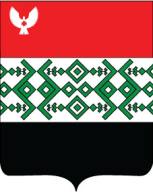 Совет депутатов муниципального образования «Муниципальный округ Кизнерский район Удмуртской Республики»«Удмурт Элькунысь Кизнер ёрос муниципал округ» муниципал кылдытэтысь депутатьёслэн КенешсыОб утверждении Положения о порядке сообщения лицом, замещающим муниципальную должность, о возникновении личной заинтересованности при осуществлении своих полномочий, которая приводит или может привести к конфликту интересовПриложениек Положению о порядке сообщения лицом, замещающим муниципальную должность, о возникновении личной заинтересованности при осуществлении своих полномочий, которая приводит или может привести к конфликту интересовВ комиссию  по координации работы по противодействию коррупции в муниципальном образовании «Муниципальный округ Кизнерский район Удмуртской Республики», представляемых  лицами, замещающими муниципальные должностиот лица, замещающего муниципальную должность                                                            _________________________________________________ _________________________________________________ _________________________________________________ (фамилия, имя, отчество)